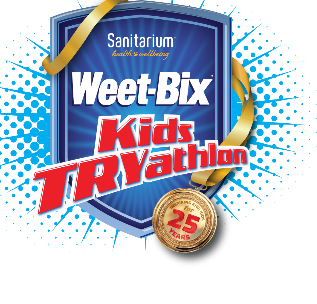 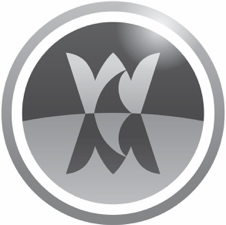 Weet-Bix TRYathlon 201921st September 2018Dear ParentsOur school has registered as a school group for the Christchurch Weet-Bix Kids TRYathlon to be held on Sunday 24th February 2019 at Jellie Park, Burnside, Christchurch. The Weet-Bix Kids TRYathlon is for Kiwi kids of all sporting abilities who are aged between 7 and15. Children can enter as individuals and do all three legs of the TRYathlon by themselves or in a team of two and do either the swim/run or bike/run with a friend.Event Info             https://tryathlon.co.nz/locations/christchurch/The fee to participate in the Weet-Bix Kids TRYathlon is $57 online, however, all students who enter by linking to our school group when registering at home will receive the special 'School Group Entry Price' of $40 if you register before the EARLYBIRD cut-off date of Thursday 24th January 2019. You can register at home using this URL link which links to our school group – West Melton School. Morning Session:https://www.registernow.com.au/secure/Register.aspx?E=31841&G=68167Afternoon Session:https://www.registernow.com.au/secure/RegistrationType.aspx?E=31842&G=68169WHEN: Sunday 24th February 2019 - Morning and Afternoon SessionsWHERE: Jellie Park, Burnside, ChristchurchThe Weet-Bix Kids TRYathlon in Christchurch will return to Jellie Park this year. The swim is located in the Jellie Park Recreation & Sport Centre in a 50m heated outdoor pool. The Transition Area is located outside of the pool complex, on the nearby fields, and the bike and run legs of the Weet-Bix Kids TRYathlon around the field and surrounding streets.             Kind regards,Anita Hawkins & Nicole Allchurch